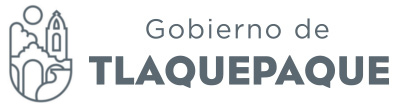 MINUTA DE LA SESIÓN DE LA INSTALACIÓN DE LA COMISION EDILICIA DEDERECHOS HUMANOS, CELEBADA EL DIA 19 DE SEPTIEMBRE DE 2016.Buenos Días a todos los presentes, integrantes de la Comisión Edilicia de Derechos Humanos y Migrantes, agradeciendo la presencia del Lic.  Fernando Rivera, y demás asistentes, les doy la más cordial bienvenida. a la Sexta Sesión de esta Comisión, siendo las 09:35 horas del día lunes 19 de septiembre del año en curso, iniciamos esta sesión. A continuación · me permito pasar lista de asistencia y verificación dequórum legal. REGIDOR PRESIDENTE: PROFR. ALFREDO FIERROS GONZÁLEZ (presente) REGIDOR VOCAL: LIC. DANIELA ELIZABETH CHAVEZ ESTRADA (presente) REGIDOR VOCAL: LIC. MARCELA GUADALUPE ACEVES SANCHEZ (presente) REGIDOR VOCAL: MTRO. IVAN OMAR GONZALEZ SOLIS (presente) Por lo que una vez Pasada la lista de asistencia y haber verificado que existe Quórum Legal para poder sesionar. Se pone a su consideración el Orden del día el cual se les hizo llegar con anticipación. 1.- Bienvenida. 11.- Lista de Asistencia y Verificación de Quórum Legal. 111.- Propuesta y Aprobación del Orden del Día. IV.- Estudio, Análisis y en caso de su aprobación del Acta· anterior deComisión. V.- Actividades realizadas por la Comisión Edilicia. VI- Asuntos Generales. VII.- Clausura. Habla el Regidor ALFREDO FIERROS GONZÁLEZ por lo que en votación económica se les pregunta si se aprueba el orden del día. (APROBADO). Una vez realizado el Primero y Segundo punto y aprobado el Tercer punto del día, se procede a la realización del Cuarto punto del Orden del día. Como Cuarto Punto del Orden del Día, Estudio, Análisis y en caso de su aprobación del Acta anterior de Comisión, la cual se les hizo llegar, por lo que en votación económica se les pregunta si se aprueba. (APROBADO). "ORDEN DEL DÍA" Una vez aprobado se procede al Quinto Punto, Actividades realizadas por la Comisión Edilicia. Tiene uso de la voz el REGIDOR ALFREDO FIERROS. A continuación, el Lic. Jesús López se encargará de dar el informe de las a actividades. Tiene uso de la voz el LIC. J. JESUS LOPEZ 'asesor del Regidor ALFREDOFIERROS GONZALEZ. A continuación, les informare sobre lo que ha realizado la Brigada de Derechos Humanos. Durante el mes de agosto y septiembre del presente año, la Brigada deDerechos Humanos se presentó a realizar actividades de difusión en las siguientes colonias, Las Huertas, Las Liebres 2da. Sección, López Mateos, San Pedrito, La Mosquitera en la semana del 1 al 5 de agosto.  En la semana del 8 al 11, se visitaron las colonias los Puestos, Las Pintas y Cerro del Cuatro lra. y 2da. Sección, el viernes 12 se acudió a la Oficina del Regidor a rendir informe de actividades y solicitar material para la difusión.  El15 de agosto parte del personal de la Brigada visito Comerciantes que laboran en la Central camionera Nueva, quienes refieren a nuestros compañeros que una lideresa de comerciantes les molesta constantemente a varios de los comerciantes con respecto a sus lugares para trabajar, sitio al cual también llegaron dos compañeros de la Dirección de Mercados de esenismo Ayuntamiento quienes se dirigieron a la persona señalada como líder,pero se retiraron. sin dar una posible resolución a la situación. Informando dicha situación al Regidor para que se le diera seguimiento.  Los días 16 y 17 se visitaron la Colonia. El Campesino y el Manantial, para el día 18 también se visitó el Centro de Tlaquepaque, el viernes 19 se dio a la tarea de platicar con algunos de los comerciantes de origen indígena que venden sus productos por la calle de Independencia para preguntarles se  algún momento se han visto violentados sus derechos, por lo cual una persona indígena nos refirió que estaba teniendo problemas ya que querían cambiar del lugar que ocupa en el corredor Independencia no obstante, que el tenía en ese lugar más de 20 años, y que estaba preocupado, que a donde podía acudir por lo que se le surgió que acudiera a la Regiduría  de Derechos Humanos y Migrantes y de esto se hizo del conocimiento del Regidor Alfredo Fierros para que se le diera seguimiento. La semana del 22 se visitó la Colonia el Cerro del Jagüey, el 23 se asistió a la capacitación de los funcionarios que realizo el Instituto Jalisciense de Migrantes, y del 23 al 26 se visitaron la colonia Brisas de Chapala, Arroyo Seco, Arroyo de las Flores y Cerro del Tesoro.  El día 29 se visitó el Fraccionamiento Revolución, el 30 acudimos a Lomas del Tapatío y el 31 de agosto a la colonia Tateposco. El día lro. y 2 de. Septiembre se visitó Fovissste Miravalle, en donde se nos manifestaban que existe mucha inseguridad y algunas de las personas referían que se necesitaban unas rampas para personas minusválidas y de la tercera edad , toda vez que el piso está muy inclinado y solo existen escalinatas por los pasillos para subir y llegar a sus departamentos, por tanto para las personas con sillas de ruedas y adultos mayores se les complica para  llegar a sus departamentos al grado que algunos no salen de sus viviendas.  Del 5 al 9 de septiembre se recorrieron las colonias de El Real, Ge ovillas del Real, Haciendas del Real, El Sauz, Haciendas de Vidrio. La semana del 12 al 15, se trabajó en la colonia Hidalgo, Grajas de Montenegro, Haciendas de Vista Hermosa, Hogares del Álamo y Horizontes de Tlaquepaque. Por lo que ve al problema de los Comerciantes de la Central Nueva se está-platicando con el Departamento de Mercados para resolverlo.  En cuanto a los Indígenas de igual manera se está viendo con Mercados ya que se les está mandando una hoja para regularlos y no violentarles sus derechos. Al problema de las rampas en la colonia Fovissste Miravalle se agenda una reunión con algunos para hoy a las 18:00 horas para seguir trabajando sobre el tema y buscar una solución.  De igual manera les informo que del Gobierno de Zapopan, realizo unainvitación a participar en el ciclo de conferencia (6) cada 15 días, sobre distintos temas de Derechos Humanos que se efectuaran en distintas fechas en el Auditorio de la Comisaría General de Seguridad Publica de Zapopan, las cuales serán impartidas por personal de la Comisión Estatal de Derechos Humanos. A las cuales asistirá el Regidor Alfredo Fierros González junto con miembros de la Brigada, para tener una mejor capacitación sobre los Derechos Humanos. Tiene uso de la voz el REGIDOR ALFREDO FIERROS. En la oficina a mi cargo me encuentro de Lunes a Viernes, es una de la oficinas que tiene más gestiones en Obras Públicas sin embargo esos los pueden realizar los mismos ciudadanos, pero hay cierto temor por ello se han dado cierta tramitación para los ciudadanos de las colonias como EL Órgano, San Martín de las Flores y de varias colonias, son peque son tramites de construcción, inclusive cuando hay ciudadanos que construye clandestinamente. cuando les llega una multa de $3,000.00, 4,000.00 y  5,000.00 (cinco mil pesos) es donde vienen con las notificaciones y es ahí donde Martín y Juan realizan el trámite correspondiente durante la semana,  también se han recibido bastantes multas de los parquímetros, aunque ya los retiraron, actualmente si alguna persona se estaciona para descargar algo llegan y les llaman la atención, eso lo estamos viendo como Derechos Humanos, hasta cierto punto viene siendo una hostigarían hacia el ciudadano  que llega en carro, son cuestiones que nos llegan ya que los ciudadanos nos presentan las multas, inclusive trataremos de hacer un especie de grafico de  barras, por otro lado la problemática de cementerios ya que hay bastantes personas que no tienen regularizados sus títulos de propiedad y es una problema, sobre todo en mi pueblo de San Martín de las Flores ya que la gente no tiene la cultura, tiene el predio pero no ha gestionado la regularización ya que en anteriores administraciones las tumbas se vendían entre $20,000.00 (veinte mil), $40,000.00 (cuarenta mil) y $60,000.00(sesenta mil), entonces la gente quedo con esa idea, ya platicando con el Director de Cementerios llegamos a un acuerdo de realizar una propuesta  para invitar al ciudadano a que realice sus trámites y si es de forma promocional, gratuita, que mejor, esos impuestos no se están recaudando están parados hasta que la gente fallece, sus seres queridos vienen y se comprometen y ese día anda haciendo el trámite en el registro civil lo rechaza y hasta políticamente piden el favor, hasta que se queda un pariente realizando los trámites, haciendo la gestión, mientras le dan sagrada  sepultura, es una problemática, hemos visto que por parte de Obras Públicas, no de Cementerios, que el usuario no tiene la cultura para realizar lostrámites.  Una vez agotado el quinto punto se procede a pasar al sexto punto del orden del día que corresponde a Asuntos Generales. Tiene uso de la voz el LIC. FERNANDO RIVERA. Fellcitarlo porque su trabajo siempre· ha sido encaminado al bien de los ciudadanos, regidor, también tenemos una buena noticia, dados a algunos raciocinios que estuvo realizando conjuntamente con la Secretaria General y el Instituto de los Migrantes, sobre todo los que radican en los Estados Unidos que no tienen ningún documento por los cuales acrediten su legal estadía allá para tramites se acaba de otorgar la primera carta al Municipio  de San Pedro Tlaquepaque para aquellas personas que viven en los Estados Unidos y que no tienen ningún documento que les da la carta de origen que son oriundos en este Municipio de San Pedro Tlaquepaque, se requiere una serie de requisitos como son: acta de nacimiento, comprobante de domicilio  de aquel entonces o actual, un familiar que certifique que esas personasEstuvieron viviendo durante un tiempo en el Municipio de San Pedro Tlaquepaque, fotografías que mandan ellos y en conjunto con el instituto de Migrantes ya se está realizando las constancias de origen que les permiten los tlaquepaquenses tener un documento para tramitología y posteriormente para tramitar su identidad, ya. sea su soberanía en los Estados Unidos la semana pasada se entregó la primera carta y se seguirán entregan conforme valla habiendo solicitud y se vallan complementando los requisitos para que por favor les informe a los ciudadanos y quiero informar que San Pedro Tlaquepaque es el primer Municipio que los está entregando, Guadalajara, Zapopan y Tlajomulco no tenían esa figura, no la habían regularizado, se llama carta de origen, entonces eso les permite a los ciudadanos que están en Estados Unidos iniciar con esa carta su tramitología  para trámites legales, es algo que quería compartir a nombre del-Secretario General. Tiene uso de la voz el REGIDOR ALFREDO FIERROS. Como no. hay manifestación al respecto, por tanto, no habiendo más asuntos que tratar, se da por terminada la Sexta Sesión de la Comisión de Derechos Humanos y Migrantes siendo las 10:03 horas del día 19 de septiembre de 2016, debiéndose citar con posterioridad y puntualidad a la siguiente Sesiónde Comisión, firmando al calce y al margen los· que en ella intervinieron yquisieron hacerlo.